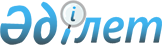 О внесении изменений и дополнения в постановление Правительства Республики Казахстан от 24 апреля 2008 года № 387 "О некоторых вопросах Министерства финансов Республики Казахстан"Постановление Правительства Республики Казахстан от 21 ноября 2011 года № 1360

      Правительство Республики Казахстан ПОСТАНОВЛЯЕТ:



      1. Внести в постановление Правительства Республики Казахстан от 24 апреля 2008 года № 387 "О некоторых вопросах Министерства финансов Республики Казахстан" (САПП Республики Казахстан, 2008 г., № 22, ст. 205) следующие изменения и дополнение:



      в Положении о Министерстве финансов Республики Казахстан, утвержденном указанным постановлением:



      в пункте 11:



      подпункт 40) изложить в следующей редакции:

      "40) регистрация лиц, имеющих право осуществлять деятельность реабилитационного и (или) конкурсного управляющих, и (или) администратора внешнего наблюдения, и снятие их с регистрации;";



      подпункт 41) исключить;



      подпункт 57) изложить в следующей редакции:

      "57) назначение и отстранение (освобождение) реабилитационного, конкурсного управляющих и администратора внешнего наблюдения;";



      подпункт 66) изложить в следующей редакции:

      "66) принятие решения о включении в реестры на осуществление деятельности в сфере таможенного дела;";



      подпункт 158) изложить в следующей редакции:

      "158) установление порядка назначения реабилитационного и конкурсного управляющих, администратора внешнего наблюдения;";



      дополнить подпунктом 158-1) следующего содержания:

      "158-1) установление форм заявлений на регистрацию, снятие с регистрации, внесение изменений в данные зарегистрированного лица, а также формы подтверждения и отказа в регистрации в соответствии с Законом Республики Казахстан "О банкротстве";";



      подпункт 184) исключить.



      2. Настоящее постановление вводится в действие со дня подписания, за исключением абзацев четвертого, пятого, седьмого, восьмого, одиннадцатого, двенадцатого, тринадцатого и четырнадцатого пункта 1, которые вводятся в действие с 30 января 2012 года.      Премьер-Министр

      Республики Казахстан                       К. Масимов
					© 2012. РГП на ПХВ «Институт законодательства и правовой информации Республики Казахстан» Министерства юстиции Республики Казахстан
				